APPEL À PROJET GRAFF-MURTiers-lieu de l’UT2JDossier de candidatureVous êtes graffeur/graffeuse ? Vous faites de la peinture murale ? Vous êtes spécialiste des fresques ou des trompe-l’œil ? Cet appel est fait pour vous ! L’Université Toulouse – Jean Jaurès lance un appel à projet pour trouver l’artiste qui habillera le mur du Tiers-lieu, dans le bâtiment Olympe de Gouges. Un mur de béton de 3 mètres x 2,5 mètres, en intérieur, vous attend ! (voir photos du mur à la fin du dossier)L’œuvre devra être réalisée au cours du mois d’octobre et restera visible pendant 6 mois. Elle sera ensuite remplacée par une autre création, au printemps 2023. Tout.e étudiant.e inscrit.e à l’UT2J en 2022-23 peut répondre à cet appel. Il n’est pas ouvert à des artistes non-étudiants. Le matériel nécessaire à la réalisation de la création sera pris en charge par l’Université. Le dossier est à remplir et à renvoyer avant le 15 septembre 2022 à l’adresse suivante : culture.tiers-lieu@univ-tlse2.frTITRE / DÉSIGNATION du projet :NOM DU/DES PORTEUR(S) de projet : NUMÉRO de la carte d’étudiant.e : FORMATION suivie à l’UT2J : MAIL de contact : TÉLÉPHONE de contact : Présentation du projet Description de la technique et du matériel utilisé NOTA BENE : Le dossier de candidature devra OBLIGATOIREMENT comporter une présentation visuelle de l’œuvre proposée (croquis, esquisse, photographie, etc.)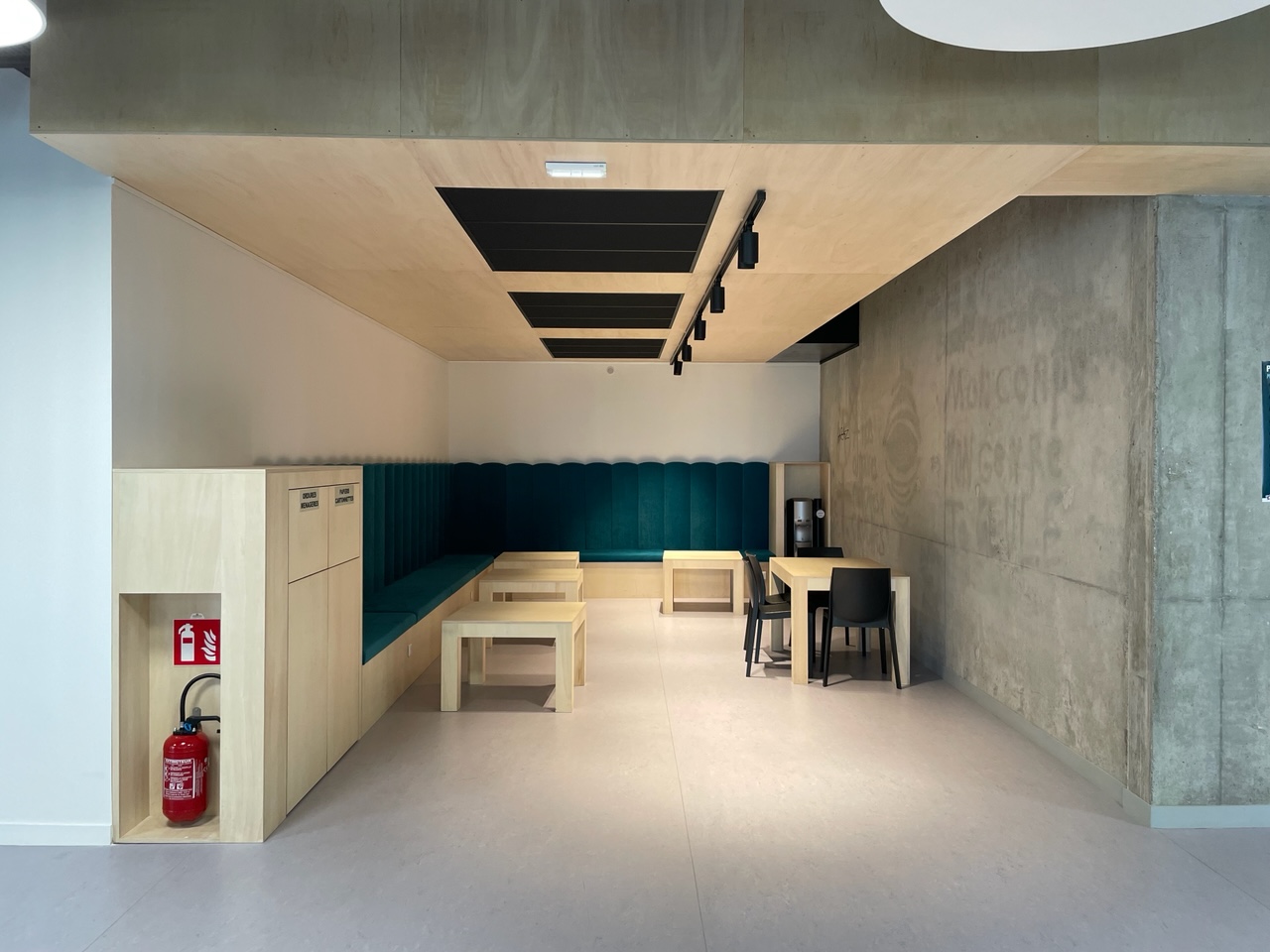 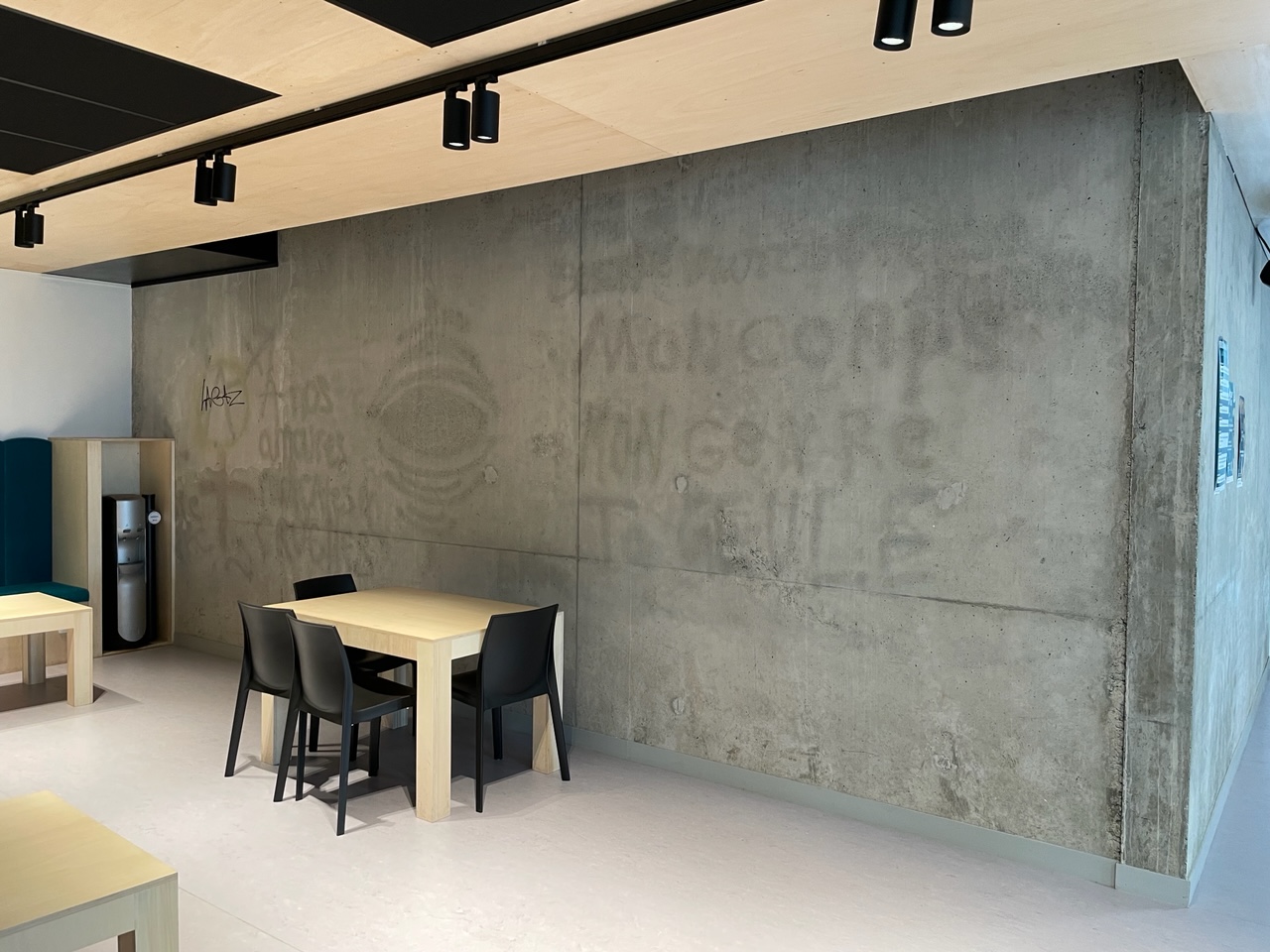 